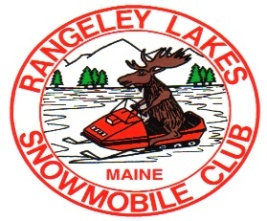 RANGELEY LAKES SNOWMOBILE CLUB MEMBERSHIP RENEWAL FORMRLSC, PO BOX 950 RANGELEY, ME 04970rlsc.secretary@gmail.comName: ___________________________________________________________Mailing Address:_______________________________________________________EMAIL ADDRESS:__________________________________________________                                                                                                                                                            Date of Birth:                                            Phone #: 	 MEMBERSHIPS:INDIVIDUAL MEMBERSHIP					$30FAMILY MEMBERSHIP						$45GOLD MEMBERSHIP						$65(Sticker & MSA Sticker)PLATINUM MEMBERSHIP					$105(Sticker & MSA Sticker)RLSC CALENDAR RAFFLE:					$10 EACHMembership Level:RLSC Groomer Raffle:Donation To Groomer Fund:Total Amount Due:CHECK PAYABLE TO: RLSC CHECK#          **Please check here if you do not want your email shared 